Об обеспечении свободного проезда и установки специальной техники возле многоквартирных домов в случае возникновения пожаров и чрезвычайных ситуаций на территории Муслюмовского муниципального районаВ целях повышения уровня противопожарной защиты населенных пунктов Муслюмовского муниципального района, предотвращения гибели и травмирования  людей на пожарах, а также обеспечения свободного проезда и установки пожарной и специальной техники в случае пожаров и чрезвычайных ситуаций ПОСТАНОВЛЯЮ:            1.Рекомендовать собственникам многоквартирных домов, общественных зданий, частных жилых домов, управляющей организации, производящей обслуживание и содержание домов, обеспечить условия для беспрепятственного проезда пожарной и специальной техники к многоквартирным (жилым) домам, общественным зданиям, гостиницам и источникам противопожарного водоснабжения, расположенным на территориях домовладений.           2.Рекомендовать ОНД по Муслюмовскому и Сармановскому муниципальным районам УНД ГУ МЧС РФ по РТ совместно с ОВД по Муслюмовскому району Республики Татарстан, с организациями, осуществляющими эксплуатацию многоквартирных домов и общественных зданий, собственниками частных жилых домов принимать в установленном порядке меры по выявлению и удалению брошенных автотранспортных средств с закрепленных придомовых территорий, внутри дворовых проездов и разворотных площадок, ликвидации несанкционированных стоянок автотранспорта и иных объектов, препятствующих проезду и расстановке пожарной и специальной техники в случае возникновения пожаров или чрезвычайных ситуаций.3.Рекомендовать начальнику Управления ГУ МЧС России по Муслюмовскому району совместно с ОНД по Муслюмовскому и Сармановскому муниципальным районам УНД ГУ МЧС РФ по РТ, ОВД по Муслюмовскому району Республики Татарстан и представителями организаций,  жилищно-эксплуатационных предприятий (управляющих компаний) организовывать и проводить совместные проверки обеспечения условий для беспрепятственного проезда пожарной техники к многоквартирным домам (многоэтажным зданиям) и источникам  противопожарного водоснабжения. При проведении проверок и полной мере и использовать права, предоставленные органам государственного  пожарного надзора законодательством российской Федерации.4.Контроль за исполнением настоящего  постановления  возложить на заместителя по инфраструктурного развитию Ахметова И.Х.РуководительИсполнительного комитета                                          	      А.З. ХамматовИСПОЛНИТЕЛЬНЫЙ КОМИТЕТ МУСЛЮМОВСКОГО МУНИЦИПАЛЬНОГО РАЙОНАРЕСПУБЛИКИ ТАТАРСТАН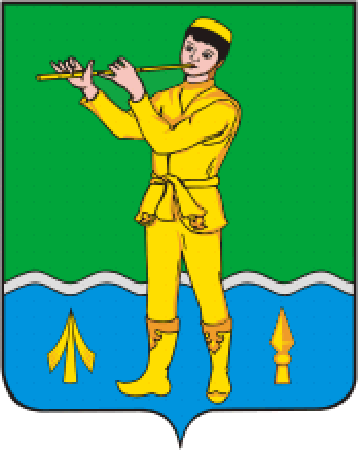 ТАТАРСТАН РЕСПУБЛИКАСЫМӨСЛИМ МУНИЦИПАЛЬ РАЙОНЫ БАШКАРМА КОМИТЕТЫПОСТАНОВЛЕНИЕКАРАР_       с. Муслюмово№________